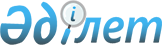 О мерах по организации приписки граждан к прызывному участку управления по делам обороны города АктауРешение акима города Актау N 4 от 9 января 2009 года. Зарегистрировано Управлением юстиции города Актау N 11-1-103 от 26 января 2009 года

      В соответствии с пунктом 3 статьи 17 Закона Республики Казахстан от 8 июля 2005 года N 74 «О воинской обязанности и воинской службе» РЕШИЛ:



      1. Провести приписку к призывному участку управления по делам обороны города Актау граждан 1992 года рождения, которым в год приписки исполняется 17 лет, а также граждан старших возрастов, не прошедших ранее приписку, проживающих постоянно или временно на территории города Актау.



      2. Рекомендовать руководителям предприятий, учреждений, организаций и учебных заведений независимо от форм собственности:



      1) оповещать граждан, подлежащих приписке, о вызове их в городской призывной участок и обеспечивать своевременное прибытие их по этому вызову;



      2) освободить юношей от работы (учебы) на время, необходимое для выполнения обязанностей, связанных с постановкой допризывников на воинский учет, с сохранением за ними заработка (стипендии) по месту работы (учебы).



      3. Контроль за исполнением настоящего решения возложить на заместителя акима города Хитуова Т.К.



      4. Настоящее решение вводится в действие по истечении десяти календарных дней после их первого официального опубликования.      Аким города                             С. Бекбергенов      «СОГЛАСОВАНО»:

      Начальник Управления

      по делам обороны

      города Актау

      Ж.С.Дюсенов

      09 января 2009 г.
					© 2012. РГП на ПХВ «Институт законодательства и правовой информации Республики Казахстан» Министерства юстиции Республики Казахстан
				